АДМИНИСТРАЦИЯ ГОРОДА КУЗНЕЦКА 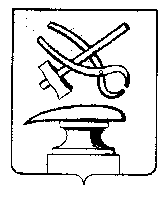 ПЕНЗЕНСКОЙ ОБЛАСТИПОСТАНОВЛЕНИЕот 12.10.2022 № 2033                                                                                      г. КузнецкОб утверждении «Проекта межевания территории зоны предпринимательства Д3, ограниченной: с северо-запада - ул. Алексеевское шоссе, с северо-востока – перспективная улица местного значения, с юго-востока – территориальная зона среднеэтажной жилой застройки Ж2, с юго-запада – земельный участок с кадастровым номером 58:14:0080301:12 в городе Кузнецке Пензенской области»Рассмотрев документы, представленные отделом архитектуры и градостроительства администрации города Кузнецка, руководствуясь ст. 46 Градостроительного кодекса Российской Федерации, результатами публичных слушаний от 28.09.2022,АДМИНИСТРАЦИЯ ГОРОДА КУЗНЕЦКА ПОСТАНОВЛЯЕТ:       1.  Утвердить «Проект межевания территории зоны предпринимательства Д3, ограниченной: с северо-запада - ул. Алексеевское шоссе, с северо-востока – перспективная улица местного значения, с юго-востока – территориальная зона среднеэтажной жилой застройки Ж2, с юго-запада – земельный участок с кадастровым номером 58:14:0080301:12 в городе Кузнецке Пензенской области».Настоящее постановление подлежит официальному опубликованию и размещению на официальном сайте администрации города Кузнецка в течение семи дней со дня его подписания.Контроль за исполнением настоящего постановления возложить на заместителя главы администрации города Кузнецка Салмина А.А.Глава администрации города Кузнецка  			                       С.А. Златогорский  